PEJABAT BENDAHARI 
UiTM CAWANGAN KEDAHSENARAI SEMAK DOKUMEN BAYARAN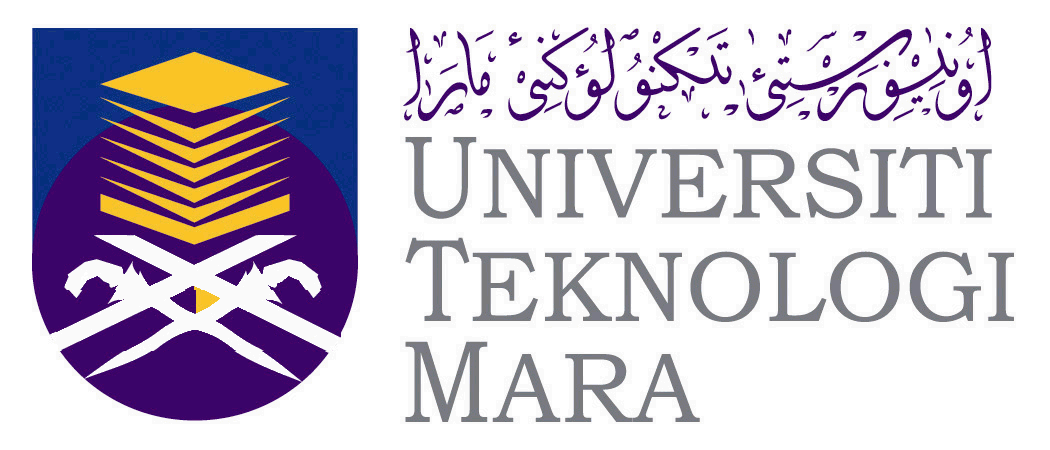 SENARAI SEMAK DOKUMEN BAYARAN PEMERIKSA LUAR/ PEMERIKSA VIVABAGI TUJUAN BAYARAN TERUS KEPADA PEMERIKSALUAR/PEMERIKSA VIVASENARAI SEMAK DOKUMEN BAYARAN PEMERIKSA LUAR/ PEMERIKSA VIVABAGI TUJUAN BAYARAN TERUS KEPADA PEMERIKSALUAR/PEMERIKSA VIVABILPERKARAPERKARAADA (√)1Borang Peruntukan PB 3/80(Pindaan 1/2002) Pejabat Bendahari   -(Peruntukan Pengurusan Sahaja)Borang Peruntukan PB 3/80(Pindaan 1/2002) Pejabat Bendahari   -(Peruntukan Pengurusan Sahaja)2Lampiran A –Pengesahan Kerja/ PerkhidmatanLampiran A –Pengesahan Kerja/ Perkhidmatan3Borang Honorarium Borang Honorarium 4  Resume/ Curriculum Vitae (CV)  Resume/ Curriculum Vitae (CV)5 Surat Perlantikan Pemeriksa Luar/ Pemeriksa VIVA Surat Perlantikan Pemeriksa Luar/ Pemeriksa VIVA6 Lampiran Surat Pelantikan Pemeriksa Luar ( Kelayakan Elaun dan Lain-lain Pemeriksa Luar) Lampiran Surat Pelantikan Pemeriksa Luar ( Kelayakan Elaun dan Lain-lain Pemeriksa Luar)7Salinan Passport (Pemeriksa Luar Negara/ Pemeriksa VIVA Luar Negara)Salinan Passport (Pemeriksa Luar Negara/ Pemeriksa VIVA Luar Negara)8Jadual Kadar Bayaran  Pemeriksa VIVA (jika berkaitan)Jadual Kadar Bayaran  Pemeriksa VIVA (jika berkaitan)9Surat Kelulusan Peruntukan daripada IPSis untuk Pemeriksa VIVA (jika berkaitan)Surat Kelulusan Peruntukan daripada IPSis untuk Pemeriksa VIVA (jika berkaitan)10Salinan Penyata Bank-(jika Luar Negara, sila dapatkan SWIFT CODE, IBAN Number,Nama Bank dan Alamat Bank)Salinan Penyata Bank-(jika Luar Negara, sila dapatkan SWIFT CODE, IBAN Number,Nama Bank dan Alamat Bank)11Salinan Kelulusan Tabung Amanah-(jika Peruntukan Amanah)ISalinan Kelulusan Tabung Amanah-(jika Peruntukan Amanah)I